«Радуга сказок»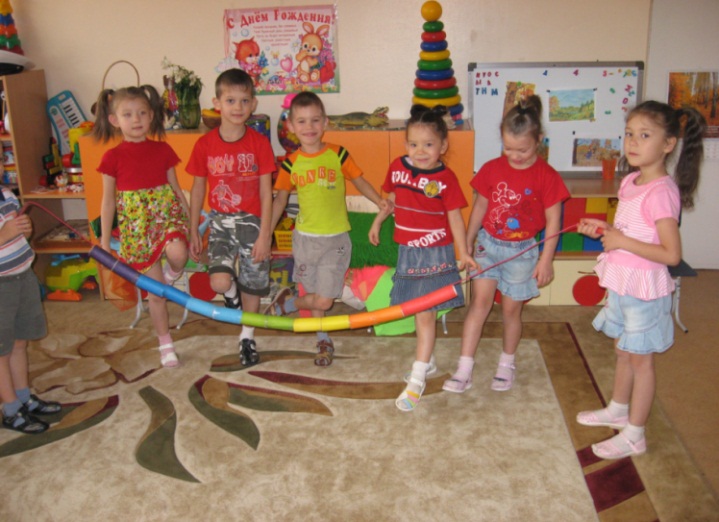 Занятия с применением цветотерапии помогают решать ряд задач: снять психоэмоциональное и мышечное напряжение; развивать познавательные процессы; формировать речевые навыки; эмоциональную сферу; закреплять сенсорные эталоны.Сказки, придуманные детьми, в занятиях с которыми применялась цветотерапия.Желтая сказкаЖили-были желтые человечки. Они были очень веселые и жили в ярко-желтых солнечных одуванчиках. Все лето они помогали всем быть активными, здоровыми, веселыми. Желтые человечки направляли свои волшебные золотые лучики на людей и они становились счастливыми и радостными.Слава Б. (5 лет)Красная сказкаЖил-был мальчик, он любил все красное и рисовал картинки, на которых все было красное. Однажды он увидел свою подружку Леру, которая плакала. Он подарил ей свои красные картинки и она перестала плакать.Рома Х. (6 лет)Зеленая сказкаЖили-были дети и однажды они отправились в путешествие в зеленую страну. В зеленой стране был замечательный зеленый лес, овощи и фрукты только зеленые и все-все зеленое. Когда дети вернулись из зеленой страны, они перестали болеть.Настя Г. (5 лет)Синяя сказкаЖил-был синий мир. В этом мире все было синее. Люди, которые попадали в синий мир, сразу умели летать в синем небе и все их мечты сбывались.Петя Т. (5 лет)Голубая сказкаЖили-были голубые бусинки. Они появлялись, когда шел голубой дождь. Бусинки подпрыгивали по дорожке, стучали по зонтикам и все загаданные людьми желания сбывались.Лера С. (5 лет)Оранжевая сказкаОднажды детям на сладкое дали замечательные, вкусные, сочные оранжевые апельсины. Дети их съели и больше никогда не жадничали и всегда делились своими игрушками и сладостями. Настя Д (5 лет)Фиолетовая сказкаЖил на свете фиолетовый колокольчик. Он часто потихонечку пел свою фиолетовую песенку. Кому удавалось услышать его песенку становился добрым и мудрым.Данила Б (5 лет)